по состоянию на 09.06.2018по состоянию на 09.06.2018по состоянию на 09.06.2018по состоянию на 09.06.2018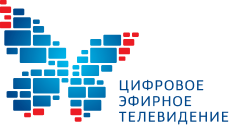 Модели пользовательского оборудования (приставок) для приема цифрового эфирного телерадиовещания DVB-T2Модели пользовательского оборудования (приставок) для приема цифрового эфирного телерадиовещания DVB-T2Модели пользовательского оборудования (приставок) для приема цифрового эфирного телерадиовещания DVB-T2Модели пользовательского оборудования (приставок) для приема цифрового эфирного телерадиовещания DVB-T2World VisionWorld VisionWorld VisionWorld Vision№МаркаМодель (DVB-T2)Цена1World VisionT23CI1 790  2World VisionT34i1 650  3World VisionT401 400  4World VisionT55D1 400  5World VisionPremium1 310  6World VisionT381 250  7World VisionT57D1 150  8World VisionT59D1 100  9World VisionT341 090  10World VisionT701 000  11World VisionT58980  12World VisionT39970  13World VisionT37960  14World VisionT56955  15World VisionT54920  16World VisionT59900  17World VisionT57900  18World VisionT59M850  19World VisionT43840  20World VisionT62A810  21World VisionT35800  22World VisionT36800  23World VisionT126800  24World VisionT57M750  25World VisionT129750  26World VisionT62D702  27World VisionT63M650  28World VisionT61M650  29World VisionT62M631  30World VisionT63610  OrielOrielOrielOriel№МаркаМодель (DVB-T2)Цена1Oriel301 (DVB-T2)1 650  2Oriel312 (DVB-T2)1 650  3Oriel931 (DVB-T2)1 499  4Oriel963 (DVB-T2)1 368  5Oriel751 (DVB-T2)1 350  6Oriel211 (DVB-T2)1 350  7Oriel794 (DVB-T2)1 152  8Oriel302D DVB-T21 042  9Oriel302 DVB-T2932  10Oriel421 (DVB-T2/C)923  11Oriel120D (DVB-T2)922  12Oriel213 (DVB-T2)870  13Oriel202 (DVB-T2)850  14Oriel100 (DVB-T2)850  15Oriel314+ (DVB-T2)842  16Oriel415 (DVB-T2/C)827  17Oriel201 (DVB-T2)800  18Oriel314 (DVB-T2)783  19Oriel403 (DVB-T2/C)783  20Oriel120 (DVB-T2)752  21Oriel105 (DVB-T2)693  22Oriel203 (DVB-T2)666  23Oriel101 (DVB-T2)660  BBKBBKBBKBBK№МаркаМодель (DVB-T2)Цена1BBKSMP019HDT21 800  2BBKSMP125HDT21 790  3BBKSMP123HDT21 349  4BBKSMP012HDT21 199  5BBKSMP129HDT21 090  6BBKSMP014HDT21 090  7BBKSMP017HDT21 066  8BBKSMP131HDT2989  9BBKSMP023HDT2983  10BBKSMP240HDT2968  11BBKSMP132HDT2870  12BBKSMP002HDT2854  13BBKSMP145HDT2815  14BBKSMP021HDT2783  15BBKSMP022HDT2778  16BBKSMP016HDT2770  17BBKSMP018HDT2763  18BBKSMP015HDT2713  19BBKSMP001HDT2643  D-COLORD-COLORD-COLORD-COLOR№МаркаМодель (DVB-T2)Цена1D-COLORDC1002HDmini1 010  2D-COLORDC1302HD955  3D-COLORDC1501HD931  4D-COLORDC1002HD920  5D-COLORDC1201HD890  6D-COLORDC902HD831  7D-COLORDC1301HD818  8D-COLORDC700HD790  9D-COLORDC921HD780  10D-COLORDC801HD DVB-T2771  11D-COLORDC930HD770  12D-COLORDC901HD763  13D-COLORDC702HD750  14D-COLORDC1401HD741  15D-COLORDC705HD720  16D-COLORDC910HD670  17D-COLORDC911HD612  SUPRASUPRASUPRASUPRA№МаркаМодель (DVB-T2)Цена1SUPRASDT-991 900  2SUPRASDT-951 790  3SUPRASDT-101C1 309  4SUPRASDT-67C1 212  5SUPRASDT-861 090  6SUPRASDT-84909  7SUPRASDT-97824  8SUPRASDT-93801  9SUPRASDT-91792  10SUPRASDT-85780  11SUPRASDT-90769  12SUPRASDT-75746  LUMAXLUMAXLUMAXLUMAX№МаркаМодель (DVB-T2)Цена1LUMAXDV-3206HD1 150  2LUMAXDV-3018HD1 100  3LUMAXDVT2-41103HD985  4LUMAXDV-4017HD950  5LUMAXDVBT2-555HD940  6LUMAXDV-1104HD860  7LUMAXDV-1106HD820  8LUMAXDV-3017HD820  9LUMAXDV-2017HD786  10LUMAXDVBT2-1000HD739  11LUMAXDV-1103HD665  12LUMAXDV-1101HD624  CadenaCadenaCadenaCadena№МаркаМодель (DVB-T2)Цена1CadenaCDT-1632SBD1 640  2CadenaST-203AA DVB-T21 260  3CadenaCDT-1671S1 150  4CadenaCDT-1753SB990  5CadenaCDT-1712980  6CadenaST-203AF DVB-T2940  7CadenaCDT-1652S890  8CadenaCDT-1651SB889  9Cadena1104T2 DVB-T2840  10Cadena1104T2N750  11CadenaHT-1110750  12CadenaCDT-1631720  HARPERHARPERHARPERHARPER№МаркаМодель (DVB-T2)Цена1HARPERHDT2-15121 820  2HARPERHDT2-20101 550  3HARPERHDT2-11081 430  4HARPERHDT2-10101 280  5HARPERHDT2-50101 040  6HARPERHDT2-50501 003  7HARPERHDT2-2015990  8HARPERHDT2-1005840  9HARPERHDT2-1514782  10HARPERHDT2-1513760  11HARPERHDT2-1202750  SelengaSelengaSelengaSelenga№МаркаМодель (DVB-T2)Цена1SelengaT30750  2SelengaHD930D740  3SelengaHD860D740  4SelengaHD860730  5SelengaHD80725  6SelengaT71713  7SelengaT81D702  8SelengaT60688  9SelengaT40684  10SelengaT71D682  HyundaiHyundaiHyundaiHyundai№МаркаМодель (DVB-T2)Цена1HyundaiH-DVB200890  2HyundaiH-DVB320790  3HyundaiH-DVB100789  4HyundaiH-DVB140780  5HyundaiH-DVB120750  6HyundaiH-DVB160740  7HyundaiH-DVB180740  8HyundaiH-DVB300730  MysteryMysteryMysteryMystery№МаркаМодель (DVB-T2)Цена1MysteryMMP-76DT21 484  2MysteryMMP-75DT21 433  3MysteryMMP-70DT21 225  4MysteryMMP-71DT21 204  5MysteryMMP-72DT21 160  6MysteryMMP-74DT2948  7MysteryMMP-60DT2855  8MysteryMMP-65DT2725  PerfeoPerfeoPerfeoPerfeo№МаркаМодель (DVB-T2)Цена1PerfeoPF-168-3930  2PerfeoPF-168-1830  3PerfeoPF-148-1821  4PerfeoPF-120-1809  5PerfeoPF-120-2787  6PerfeoPF-120-3764  7PerfeoPF-T2-2707  8PerfeoPF-T2-1620  DENNDENNDENNDENN№МаркаМодель (DVB-T2)Цена1DENNDDT1041 499  2DENNDDT1501 499  3DENNDDT1101 099  4DENNDDT100899  5DENNDT120829  TeslerTeslerTeslerTesler№МаркаМодель (DVB-T2)Цена1TeslerDSR-7201 069  2TeslerDSR-410919  3TeslerDSR-320729  4TeslerDSR-310715  5TeslerDSR-220675  6TeslerDSR-710650  7TeslerDSR-210583  ELECTRONICS ELECTRONICS ELECTRONICS ELECTRONICS №МаркаМодель (DVB-T2)Цена1 ELECTRONICS  HD2-4341 541  2 ELECTRONICS Универсал 021 390  3 ELECTRONICS Комби 21 088  4 ELECTRONICS GI-111950  5 ELECTRONICS HD-555790  6 ELECTRONICS HD-502724  7 ELECTRONICS  T-34694  8 ELECTRONICS HD-515515  DivisatDivisatDivisatDivisat№МаркаМодель (DVB-T2)Цена1Divisat HOBBIT PLUS II1 100  2DivisatDVS-HOBBIT UNIT932  3DivisatDVS-HOBBIT BOX II870  4DivisatDVS-HOBBIT UNIT LD820  Galaxy Innovations Galaxy Innovations Galaxy Innovations Galaxy Innovations №МаркаМодель (DVB-T2)Цена1Galaxy Innovations  Avatar26 200  2Galaxy Innovations Spark 2 Combo4 400  3Galaxy Innovations FLY T23 512  AVerMedia Technologies AVerMedia Technologies AVerMedia Technologies AVerMedia Technologies №МаркаМодель (DVB-T2)Цена1AVerMedia Technologies  Nova T25 983  2AVerMedia Technologies Hybrid Volar T24 745  3AVerMedia Technologies Nova T2+C4 070   Sky Vision  Sky Vision  Sky Vision  Sky Vision №МаркаМодель (DVB-T2)Цена1 Sky Vision   T2206 HD DVB T21 350  2 Sky Vision T-2203 HD970  3 Sky Vision T-2201 HD880  4 Sky Vision T2304750  5 Sky Vision T-2407676  Mezzo Mezzo Mezzo Mezzo №МаркаМодель (DVB-T2)Цена1Mezzo  SP1505T2C-M3 700  2Mezzo SP1505T2C-P2 600  3Mezzo  M7802T21 350  4Mezzo M7T01T21 199  Beholder Beholder Beholder Beholder №МаркаМодель (DVB-T2)Цена1Beholder  Behold TV T85 500  2Beholder Behold TV T75 200  РЭМО РЭМО РЭМО РЭМО №МаркаМодель (DVB-T2)Цена1РЭМО  jet RE820HDT21 980  2РЭМО  Future Indoor DVB-T21 840  3РЭМО Future Outdoor DVB-T21 710  Booox Booox Booox Booox №МаркаМодель (DVB-T2)Цена1Booox  T2 Mini+1 700  2Booox T2 Colibri1 250  3Booox T2 Infra790  Delta Systems Delta Systems Delta Systems Delta Systems №МаркаМодель (DVB-T2)Цена1Delta Systems DS-750HD1 489   iconBIT  iconBIT  iconBIT  iconBIT №МаркаМодель (DVB-T2)Цена1 iconBIT   Movie DX T21 620  2 iconBIT Movie T21 330  3 iconBIT Movie SX T21 290  Gmini Gmini Gmini Gmini №МаркаМодель (DVB-T2)Цена1Gmini MagicBox  NT2-1301 090  2Gmini MagicBox MT2-1681 065  3Gmini MagicBox MT2-145920  Olto Olto Olto Olto №МаркаМодель (DVB-T2)Цена1Olto  HDT2-1001790  2Olto HDT2-1007656  3Olto HDT2-1002656  ORION+ ORION+ ORION+ ORION+ №МаркаМодель (DVB-T2)Цена1ORION+  RS-T20HD1 450  2ORION+ RS-T19HD1 250  GoDigital GoDigital GoDigital GoDigital №МаркаМодель (DVB-T2)Цена1GoDigital  1306 DVB-T21 584  2GoDigital 1109 DVB-T2780  Reflect Digital Reflect Digital Reflect Digital Reflect Digital №МаркаМодель (DVB-T2)Цена1Reflect Digital  Mini DVB-T/T21 350  2Reflect Digital Home DVB-T2990  TELEFUNKENTELEFUNKENTELEFUNKENTELEFUNKEN№МаркаМодель (DVB-T2)Цена1TELEFUNKEN TF-DVBT2021 461  2TELEFUNKENTF-DVBT2041 197  REXANT REXANT REXANT REXANT №МаркаМодель (DVB-T2)Цена1REXANT  RX-5101 112  Rombica Rombica Rombica Rombica №МаркаМодель (DVB-T2)Цена1Rombica  Pro DVB-T23 490  Golden Media Golden Media Golden Media Golden Media №МаркаМодель (DVB-T2)Цена1Golden Media  Mania 3 DVB T2890  GoldMaster GoldMaster GoldMaster GoldMaster №МаркаМодель (DVB-T2)Цена1GoldMaster  T-707HDI1 000  Openbox Openbox Openbox Openbox №МаркаМодель (DVB-T2)Цена1Openbox T2-02 HD1 450  SVEN SVEN SVEN SVEN №МаркаМодель (DVB-T2)Цена1SVEN EASY SEE-150 DD LED1 815  2SVEN EASY SEE-149 LED1 815  3SVEN EASY SEE-1211 370  4SVEN EASY SEE-122 DD1 190  Akai Akai Akai Akai №МаркаМодель (DVB-T2)Цена1Akai HDT2-503R569  Top box Top box Top box Top box №МаркаМодель (DVB-T2)Цена1Top box  AM-051 550  